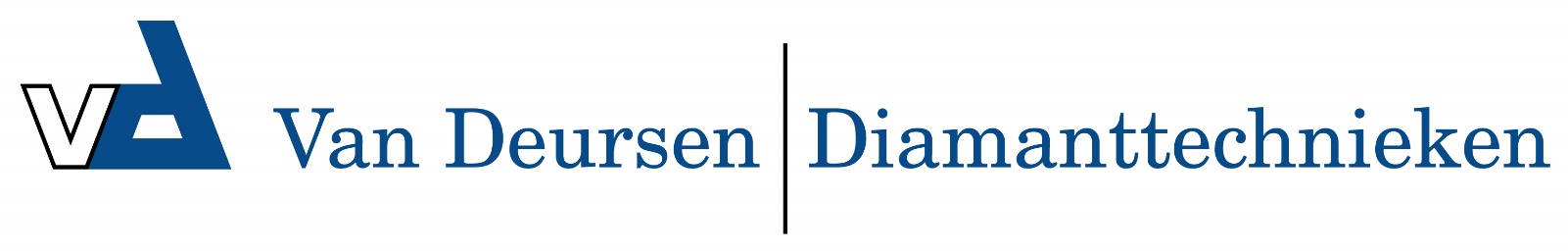 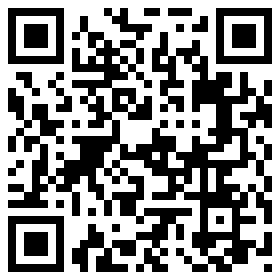 60020D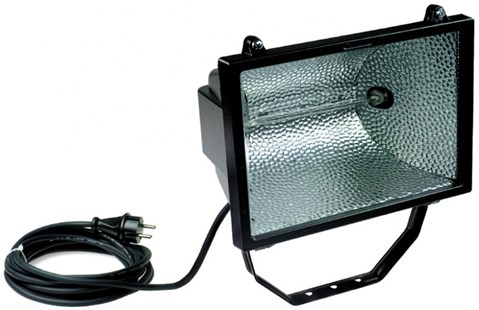 Halogeenarmatuur 500Wklasse II - 230V - 10m kabelHalogeen armaturen klasse II zijn zowel geschikt voor permanente opstelling als voor gebruik op de werkvloer binnen handbereik. Hierdoor zijn deze armaturen uitermate geschikt voor gebruik in de bouw. Maximale lichtbron 1000W. Technische gegevens:Artikelnummer60.020DEAN code8713265020608MerkEuroluxSpanning230 VoltKabel10 meterKabelsoortH07RN-F (neopreen)Aders/doorsnede2 x 1,0 mm²ContactstopspatwaterdichtLichtbron500 WattLamphouderR7sKleurzwartBeschermklasseII (dubbel geïsoleerd)BeschermingsgraadIP 54KeurKEMA-KEURAfmetingen (hxbxd)300x320x190 mmGewicht3,3 kgLumen8500